KRATKOROČNI AKT STRATEŠKOG PLANIRANJA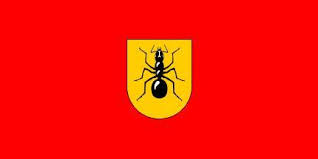 PROVEDBENI PROGRAM OPĆINE MAJURMANDATNO RAZDOBLJE 2021.-2025.Majur, prosinac 2021. godine    Kronološki popis slika i tablica:    Tablica 1. (Izvor: https://esavjetovanja.gov.hr/ECon/MainScreen?entityId=17226)    Slika 1. Područje općine Majur    Tablica 2. Broj stanovnika Općine Majur    Slika 2. Organizacijska struktura Općine Majur    Slika 3. Iznos plana proračunaPREDGOVOR Od osnutka Općine Majur 1997. godine rad i planiranje razvoja niti malo nije bio jednostavan. Tada je naglasak bio na obnovi javnih objekata i obiteljskih kuća nakon Domovinskog rata 1991-1995, a danas živimo u vremenu promjene načine života zbog svjetske pandemije Covid 19, te se ponovno vraćamo na obnovu javnih objekata i obiteljskih kuća, ovaj put zbog razornog potresa koji je zahvatio naše područje 29. prosinca 2020. godine. Uz sve to svjedoci smo smanjenja broja stanovnika, velik broj starijeg stanovništva što je povezano i sa nedovoljnim vlastitim financijskim sredstvima za sve ono što bi htjeli u budućnosti napraviti.Kako smo na početku novog programskog razdoblja 2021-2027 sredstva za razvoj nastojat ćemo tražiti putem EU natječaja i usmjeravati ih za razvoj područja Općine Majur i poboljšavanje uvjeta života naših stanovnika.Prioriteti u ovom mandatnom razdoblju 2021.-2025. su obnova potresom oštećenih objekata i povratak svakodnevnom životu, stvaranje uvjeta za razvoj gospodarstva i demografski oporavak, razvoj turističkih sadržaja, poboljšanje socijalnih usluga, izgradanja i poboljšanje komunalne infrastrukture te izgradnja objekata koji će pridonijeti poboljšanju kvalitete života stanovnika Općine Majur.Općinska načelnicaKlementina KaranovićTEMELJ IZRADE PROVEDBENOG PROGRAMA-ZAKONSKA OSNOVAOdredbama koje donosi Zakon o sustavu strateškog planiranja i upravljanja razvojem Republike Hrvatske (Narodne novine, br. 123/17), te Uredba o smjernicama za izradu akata strateškog planiranja od nacionalnog značaja i od značaja za jedinice lokalne i područne (regionalne) samouprave (Narodne novine, br. 89/18) donosi se ovaj provedbeni program Općine Majur. Članak 24. Zakona o sustavu strateškog planiranja i upravljanja razvojem Republike Hrvatske (Narodne novine, br. 123/17) definira provedbene programe kao:provedbeni programi jedinica područne (regionalne) samouprave su kratkoročni akti strateškog planiranja koji osiguravaju provedbu posebnih ciljeva akata strateškog planiranja iz članka 23. ovoga Zakona i poveznicu s proračunom jedinice područne (regionalne) samoupraveprovedbeni program jedinice područne (regionalne) samouprave donosi se za vrijeme trajanja mandata izvršnog tijela jedinice područne (regionalne) samouprave i vrijedi za taj mandatSTRATEŠKO UPORIŠTE - NACIONALNA RAZVOJNA STRATEGIJA I PROGRAMIProvedbeni program Općine Majur temeljno uporište će imati u strateški nadređenom aktu Nacionalnoj razvojnoj strategiji Republike Hrvatske do 2030. godine i to ponajprije u dijelu koji se odnosi na ravnomjeran regionalni razvoj čemu se Općina Majur teži prikloniti. Donošenjem Plana razvoja Sisačko-moslavačke županije isti će biti prilagođen regionalnoj strategiji.  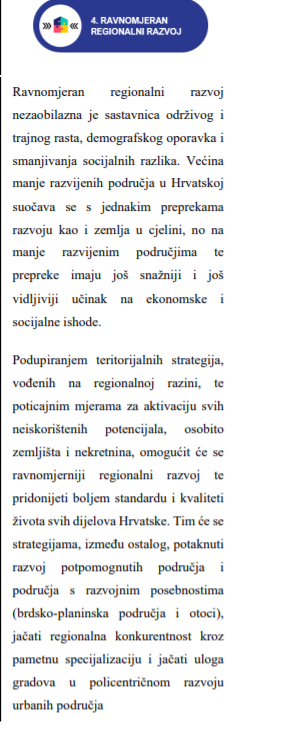 Prilikom definiranja razvojnih mjera i aktivnosti u obzir će se uzeti i Programi Vlade Republike Hrvatske, posebice onaj od izuzetnog značaja za budući razvoj Sisačko-moslavačke županije i područja općine Majur:Program društvene i gospodarske revitalizacije potpomognutih područja Sisačko-moslavačke županije pogođenih potresomTablica 1. (Izvor: https://esavjetovanja.gov.hr/ECon/MainScreen?entityId=17226)PRIORITETI DJELOVANJA U PODRUČJU NADLEŽNOSTI SAMOUPRAVNE JEDINICE Strateški ciljevi Ravnomjeran regionalni razvoj :SC 12. Razvoj potpomognutih područja i područja s razvojnim posebnostimaU svrhu određivanja prioriteta djelovanja temeljenog na potrebama koje ima općina Majur vodili smo se za ciljevima utemeljenim u politici regionalnoga razvoja čija je zadaća pridonijeti društveno-gospodarskom razvoju, u skladu s načelima održivog razvoja, stvaranjem uvjeta koji će svim dijelovima zemlje omogućavati jačanje konkurentnosti i realizaciju vlastitih razvojnih potencijala. Politika regionalnoga razvoja temelji se na partnerstvu i suradnji između javnog, privatnog i civilnog sektora, strateškom planiranju, udruživanju sredstava iz različitih izvora namijenjenih pripremi, izradi i provedbi planskih dokumenata i razvojnih projekata kojima se postiže trajan i mjerljiv učinak na regionalni razvoj, te se sustavno prati i vrednuje ishod toga. Provodi se u skladu s autonomijom jedinica lokalne i područne (regionalne) samouprave te pridonosi skladnom i uravnoteženom razvoju zemlje koji osigurava zaštitu i očuvanje prirodnog okoliša i raznolikosti kulturnog bogatstva.LOKACIJSKA I POSTOJEĆA INFRASTRUKTURA PODRUČJA PROVEDBE Lokacija provedbeOpćina Majur smještena je na jugu Sisačko-moslavačke županije, na području Banovine. Graniči s općinama Sunja, Donji Kukuruzari i gradom Hrvatska Kostajnica. Općina obuhvaća područje 11 naselja u kojima na 67,96 km2 živi 1.185 stanovnika prema popisu iz 2011. godine. Uz mjesto Majur kao središte općine nalaze se i naselja Gornja Meminska, Gornji Hrastovac, Graboštani, Kostrići, Malo Krčevo, Mračaj, Srednja Meminska, Stubalj, Svinica i Veliko Krčevo.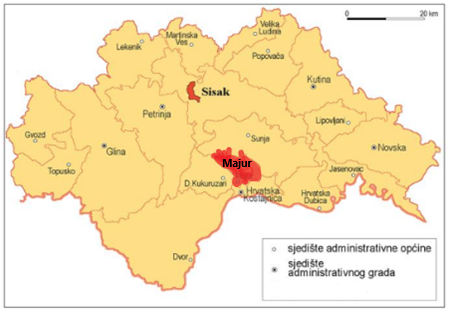   Slika 1. Područje općine Majur Osnovna infrastrukturna i društvena obilježja općine MajurPrometnu infrastrukturu Općine Majur čine državna, županijska, lokalne ceste i nerazvrstane ceste. Dužina prometne infrastrukture iznosi oko 36 kilometara.Voda kao javno dobro Općine u sklopu je vodoopskrbnog sustava Hrvatske Kostajnice i njome upravlja trgovačko društvo Grada Hrvatske Kostajnice JP „Komunalac“ d.o.o.. Na vodoopskrbni sustav priključeno je oko 315 kućanstava općine Majur.Kanalizacijski sustav u planu je projekata budućeg razvoja općineSakupljanje i zbrinjavanje komunalnog otpada sa područja općine provodi komunalno poduzeće „Komunalac“ d.o.o. iz PetrinjeStanovništvo općine Majur čini 1.185 stanovnika prema popisu iz 2011. godine i naseljeni su u  11 statističkih naseljaNajveći broj stanovnika ima srednjoškolsku razinu obrazovanja 42%, višu ili visoku razinu obrazovanja ima 5% stanovnika, s nezavršenom osnovnom školom je 25% stanovnika, a 28% stanovništva završilo je osnovnu školuOko 130 ljudi je zaposleno, a 120 nezaposleno s područja OpćineOstali udio u stanovništvu čini starije/umirovljeno stanovništvo i mladi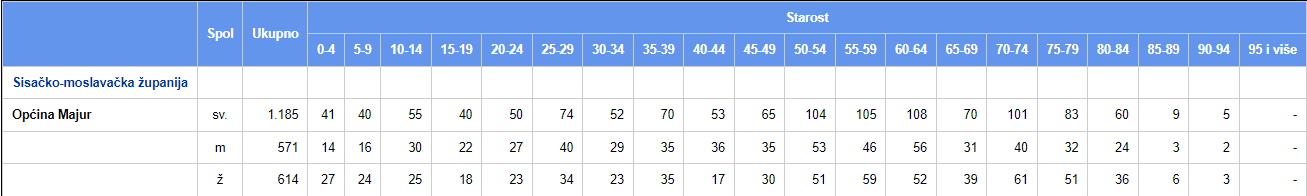 Tablica 2. Broj stanovnika Općine MajurGospodarstvo općine Majur čine poljoprivredna i industrijsko-prerađivačka proizvodnjaSektori koji su isto tako zastupljeni na području općine su šumarstvo i trgovina na veliko i maloNajmanji je udio obrtaObrazovni i odgojni sustav Općine Majur, odnosno ustanova navedenih djelatnosti u potresu iz prosinca 2020. godine u potpunosti je uništenaVećina djece vrtićke dobi koristi usluge Dječjeg vrtića „Krijesnica“ u Hrvatskoj Kostajnici uz sufinanciranje usluge od strane Općine MajurDjeca svih osnovnoškolskih razreda pohađaju Osnovnu školu „Davorina Trstenjaka“ u Hrvatskoj Kostajnici.Civilno društvo općine Majur čine organizacije u sportu i kulturi: Dobrovoljno vatrogasno društvo „Majur“, Kulturna umjetničko društvo „Sloga“ Majur, Lokalna akcijska grupa Una, Sportsko ribolovna udruga „Klen“ Majur, Športski nogometni klub „Radnik“ Majur, Udruga „Hrvatska žena“ Majur, Udruga „Hrvatska žena“ Graboštani, Udruga hrvatskih branitelja Domovinskog rata '92-'92 Graboštani, Udruga mladih „Mravi“ Majur, Udruga žena „Kruna“ Stubalj te Pogrebno društvo Sv. Ivan u Stublju.Osnovna ustanova za vršenje kulturnih i obrazovnih djelatnosti na području Općine Majur je Narodna knjižnica i čitaonica Majur kao jedini proračunski korisnik Općine.DJELOKRUG RADA I ORGANIZACIJSKA STRUKTURA                                 Slika 2. Organizacijska struktura Općine MajurPoslovi općinske načelnice općinske načelnice:priprema prijedloge općih akata,izvršava ili osigurava izvršavanje općih akata Općinskog vijeća,Općinskom vijeću podnosi izvješće o svome radu,vodi brigu o upravljanju općinskom imovinom i naredbodavac je izvršenja Proračuna Općine Majur,usmjerava djelovanje jedinstvenog upravnog odjela u obavljanju poslova te nadzire njegov rad,upravlja nekretninama i pokretninama u vlasništvu Općine Majur te njezinim prihodima i rashodima, sukladno zakonu i ovom Statutu,odlučuje o stjecanju i otuđivanju nekretnina i pokretnina Općine Majur i raspolaganju ostalom imovinom u skladu sa Zakonom, Statutom i posebnim propisima,bira i razrješuje predstavnike Općine Majur u tijelima javnih ustanova, trgovačkih društva i drugih osoba iz članka 14. stavka 1. alineje 5. ovog Statuta,odgovoran je središnjem tijelu državne uprave za obavljanje poslova državne uprave, možebitno prenesenih u djelokrug tijela Općine Majur,bira i imenuje članove stalnih i povremenih radnih tijela iz svog djelokruga,te obavlja i druge poslove sukladno zakonu, ovom Statutu i odlukama Općinskog vijeća.Poslovi jedinstvenog upravnog odjela-pročelnik i referent za administrativne poslove:upravlja radom Jedinstvenog upravnog odjela te sukladno zakonu, drugim propisima, Statutom i drugim općim aktima Općine Majur brine za pravodobno i zakonito obavljanje poslova iz djelokruga Jedinstvenog upravnog odjela. Prati zakone i druge propise i organizira njihovu primjenu u okviru samoupravnog djelokruga Općine Majur,organizira, koordinira i usmjerava rad službenika i namještenika Jedinstvenog upravnog odjela, upravlja radom Vlastitog pogona kao organizacijske jedinice u Jedinstvenom upravnom odjelu koji je osnovan za obavljanje komunalnih djelatnosti na području Općine Majur i koordinira rad namještenika Vlastitog pogona, brine za zakonitost rada te materijalno i financijsko poslovanje Vlastitog pogona te brine o resursima za učinkovito i pravovremeno obavljanje komunalnih djelatnosti,iznosi stručna mišljenja i daje prijedloge na planove i programe iz područja društvenih djelatnosti i za rješavanje imovinsko pravnih odnosa na imovini od posebnog interesa za Općinu Majur,rješenjem odlučuje o prijmu u službu i prestanku službe, rasporedu na radno mjesto te o drugim pravima i obvezama službenika i namještenika Jedinstvenog upravnog odjela. Donosi rješenja o plaći i naknadama za općinskog načelnika i njegove zamjenike te deklaratorne odluke o početku i prestanku obnašanja dužnosti općinskog načelnika i njegovih zamjenika,surađuje s radnim tijelima Općinskog vijeća i Općinskog načelnika Općine Majur te s ovlaštenim predlagateljima izrađuje nacrte općih akata Općine Majur, priprema i organizira rad Općinskog vijeća,vodi brigu o pravodobnom usklađenju općih akata s novim odnosno s izmjenama i dopunama važećih propisa te sudjeluje u pripremi i izradi akata koje donose tijela Općine Majur te o otpremanju općih akata na nadzor,izrađuje  službene novine Općine Majur u kojima se akti objavljuju,vodi samostalno postupak za donošenje rješenja iz djelokruga Jedinstvenog upravnog odjela Općine Majur,obavlja poslove javne nabave, poslove jednostavne nabave, sastavlja plan nabave, objavljuje potrebne objave u Elektroničkom oglasniku javne nabave te obavlja i druge poslove u skladu sa Zakonom o javnoj nabavi.obavlja poslove službenika za informiranje,obavlja poslove osobe zadužene za nepravilnosti, zaprima i obrađuje prijave nepravilnosti, dostavlja ih nadležnim tijelima te izrađuje i šalje polugodišnje i godišnje izvješće o nepravilnostima,surađuje s odgovarajućim tijelima državne uprave te drugim jedinica lokalne i područne (regionalne) samouprave,izvršava akte Općinskog vijeća i Općinskog načelnika iz djelokruga Jedinstvenog upravnog odjela,obavlja i druge poslove iz djelokruga Jedinstvenog upravnog odjela po nalogu Općinskog načelnika,obavlja administrativno-tehničke poslove za općinsko vijeće, općinskog načelnika i njegove zamjenike,vodi upisnik predmeta upravnog postupka i urudžbeni zapisnik te formira spise predmeta i iste dostavlja u rad,arhivira predmete i vodi brigu o arhivskoj građi sukladno posebnoj odluci.Zaprima, pregledava, razvrstava i otprema poštu,vodi brigu o općinskim pečatima i njihovoj primjeni.obavlja nabavu uredskog materijala,obavlja, prijepise, fotokopiranje, sortiranje i odlaganje dokumentacije.obavlja poslove zapisničara na sjednicama tijela Općine Majur te drugih tijela po ukazanoj potrebi.obavlja uredske poslove za općinskog načelnika (prijem stranaka, poruka, obavijesti, očitovanja i sl.) te uspostavlja telefonske veze putem kućne centrale i daje građanima osnovne informacije,pregledava elektroničku poštu i Web stranicu Općine Majur te po nalogu općinskog načelnika na istu odgovara,izvršava akte općinskog vijeća i općinskog načelnika iz djelokruga svog radnog mjesta,vodi evidenciju o službenicima i evidenciju o radnom vremenu,uređuje i vodi evidenciju iz djelokruga svog radnog mjesta,obavlja i druge poslove iz djelokruga Jedinstvenog upravnog odjela po nalogu pročelnika Jedinstvenog upravnog odjela.VIZIJAOdrživo gospodarstvo, poljoprivreda i turizam temeljeni na bogatoj prirodnoj i kulturnoj baštini koji stanovnicima Općine Majur jamče visoku kvalitetu života.MISIJAPredanim rad omogućiti stanovnicima Općine Majur kvalitetan život.  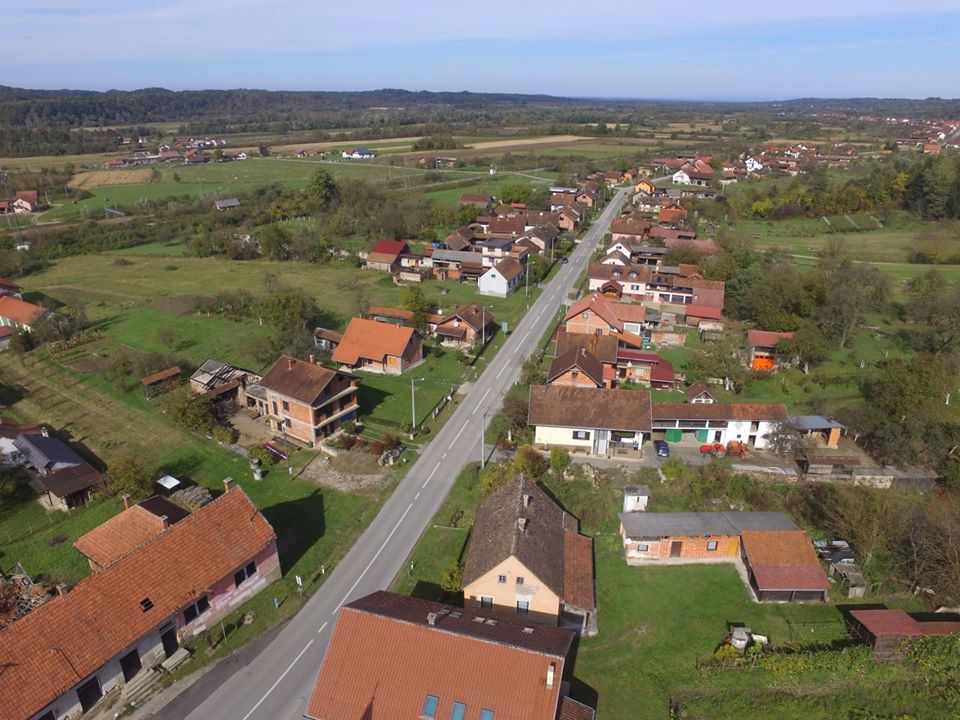 PRORAČUN KAO TEMELJNI FINANCIJSKI DOKUMET PROVEDBENOG PROGRAMAProračun kao dokument temeljni je financijski ,pravni i konsolidirani akt u kojem su utvrđeni svi prihodi i primici i rashodi i izdaci Općine za određenu proračunsku godinu kao i proračunskog korisnika Općine, a koja se u Republici Hrvatskoj definira u razdoblju od od 1.1. do 31.12. Proračun predlaže čelnik, kao izvršno tijelo, a donosi ga Općinsko vijeće, kao predstavničko tijelo i to većinom glasova svih članova Vijeća. Proračun se donosi krajem tekuće godine za narednu proračunsku godinu.Struktura ProračunaOpći dioRačun prihoda i rashoda – sadrži konsolidirani plan svih prihoda i primitaka te rashoda i izdataka Općine Majur za proračunsku godinu iskazanih po ekonomskoj klasifikaciji i izvorima financiranja.Račun financiranja – sadrži sve konsolidirane primitke od financijske imovine i zaduživanja te sve izdatke za financijsku imovinu i otplatu zajmova za proračunsku godinu.Posebni dio Plan rashoda i izdataka Općine i jednog proračunskog korisnika Općine Majur- Narodne knjižnice i čitaonice Majur, raspoređen po programima odnosno aktivnostima, tekućim i kapitalnim projektima. Rashodi i izdaci su iskazani prema ekonomskoj, funkcijskoj klasifikaciji i izvorima financiranja sukladno Pravilniku o proračunskim klasifikacijama.Financijski pokazatelj proračuna-visina plana proračuna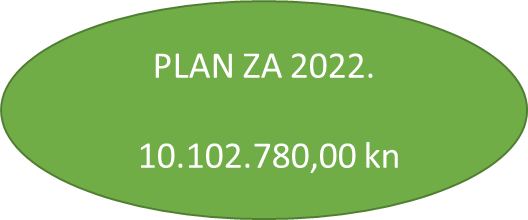 Slika 3. Iznos plana proračunaPOKAZATELJI I PARTICIPATIVNO PLANIRANJE KAO TEMELJ IZRADE PROVEDBENOG PROGRAMA Uzevši u obzir temeljnu Nacionalnu razvojnu strategiju Hrvatska 2030., posebice prioritet djelovanja u smjeru regionalnog i ravnomjernog razvoja, vezaši se na Programe i prijedloge Programa definirane od strane Vlade Republike Hrvatske koji se odnose i čije će odrednice utjecati  na smjer razvoja naše Županije, a isto tako, imajući na umu potrebe obnove infrastrukture i stvaranja uvjeta za prosperitetniji život žitelja formirane su sljedeće mjere i aktivnosti provedbenog programa Općine Majur:MJERE I AKTIVNOSTI PROVEDBENOG PROGRAMAMJERA 1. Komunalne djelatnosti i razvoj infrastrukture mjera uključuje ispunjenje  potreba obavljanja određenih djelatnosti kojima je cilj očuvanje nesmetanog funkcioniranja zajednice koje uključuju: osiguranje opskrbe pitkom vodom za stanovništvo, odvodnju otpadnih voda, odvoz komunalnog otpada, održavanje javnih površina, trgova i cesta, kao i drugih djelatnosti nužnih za opstanak zajednice-mjera definira 4 aktivnosti MJERA 2. Natalitet, odgoj i obrazovanjemjeru Natalitet, odgoj i obrazovanje definiraju 5 aktivnosti koje se odnose na buduća ulaganja u smanjenju nepovoljnog demografskog trenda i stopa iseljavanja koje su ključne među problemima lokalnih zajednica pa tako i Općine Majur, niska stopa nataliteta dovodi do izumiranja ruralnih sredina i nedostatka radne snage u njima. Aktivnosti ove mjere utjecat će na smanjenje negativnog trenda i poboljšanja demografske slike općine Majur.MJERA 3. Potpomognute skupine-zdravstvo i socijalna skrbmjera definira zajednički pristup u rješavanju problema siromaštva i socijalne isključenosti, uz osiguravanje minimalnog standarda najugroženijem dijelu društva, te sprječavanje novih pojava siromaštva i socijalne isključenosti žitelja općine Majur. Aktivnosti se baziraju na osiguravanju uvjeta za ostvarenje tri glavna zdravstveno-socijalna prioriteta: borbu protiv siromaštva i socijalne isključenosti, zdravstvenu zaštitu najugroženijih,  te smanjenje nejednakosti u društvu i sprječavanje nastanka novih kategorija siromašnih, kao i smanjenja broja siromašnih i socijalno isključenih osoba. MJERA 4.Obnova i razvoj prostora i okolišne raznolikosti, gospodarstva i poljoprivrede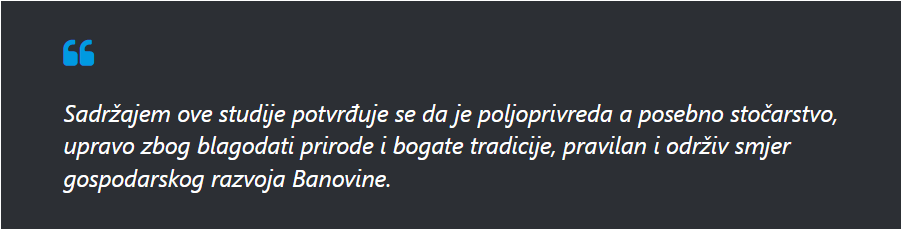 Izvor: Akademija poljoprivrednih znanosti i Agronomski fakultet Sveučilišta u Zagrebumjera uključuje 7 aktivnosti temeljene na stvaranju uvjeta za obnovu i opstanak žitelja i općinske zajednice kroz ulaganje u  poljoprivredu, drvnu industriju te turizam kao temelj uspješne demografske, gospodarske i prostorne obnova te mogućnost zapošljavanja svih uzrastaMJERA 5.Sport i civilno društvo u zajednicimjera osigurava zadovoljavanje temeljnih načela aktivnosti “trećeg”,  neprofitnog sektora koje su dobrovoljne i mogu biti orijentirane na zadovoljavanje potrebe određene grupe ljudi. Ovim aktivnostima orijentacija je  na stvaranje zajedničkog javnog dobra, a ne na stvaranje profita. Aktivnosti  obuhvaćaju dobrovoljno organiziranje i uključivanje žitelja općine u vjerske organizacije, sportske klubove i udruge za ostvarenje temeljnih civilnih vrijednosti čemu teži i ovo vodstvo Općine, a to su poštovanje različitosti, humanost i odgovornost za druge posebice kada je riječ o mladima u zajednici.MJERA 6. Zaštita okoline i žiteljaaktivnosti ove mjere odnose se na zaštitu žitelja općine Majur od općih nepogoda, situacijama koje izazovu elementarne nepogode te prirodne katastrofePROJEKTI BUDUĆEG RAZVOJAPRAĆENJE I IZVJEŠTAVANJE O PROVEDBI MJERA PROVEDBENOG PROGRAMAOsnovni ciljevi praćenja i izvještavanja o provedbi mjera provedbenog programa su:sustavno praćenje uspješnosti provedbe ciljeva i mjera akata strateškog planiranja,učinkovito upravljanje provedbom akata strateškog planiranja i kontinuirano unapređivanje javne politike korištenjem rezultata praćenja i izvještavanja,pružanje pravovremenih i relevantnih osnova donositeljima odluka prilikom određivanja prioriteta razvojne politike, donošenja odluka na razini strateškog planiranja i reviziju akata strateškog planiranja kroz analizu učinka, ishoda i rezultata provedenih ciljeva i mjera,utvrđivanje nenamjernih pozitivnih i negativnih posljedica provedbe planskih dokumenta,povezivanje politike, programa, prioriteta, mjera i razvojnih projekata iosiguranje transparentnosti i odgovornosti za korištenje javnih sredstava i izvještavanje javnosti o učincima potrošnje javnih sredstava. Pravilnikom o Strateškom planiranju definiran je sustav praćenja i izvještavanja o provedbi. Praćenje i izvještavanje temelji se na načelima strateškog planiranja i upravljanja razvojem iz Zakona o sustavu strateškog planiranja i upravljanja razvojem Republike Hrvatske (»Narodne novine«, br. 123/17). Polugodišnje i godišnje izvješće o provedbi provedbenih programa jedinica lokalne i područne (regionalne) samouprave je izvješće o napretku u provedbi mjera, aktivnosti i projekata te ostvarivanju pokazatelja rezultata iz kratkoročnih akata strateškog planiranja koje nositelj izrade provedbenog programa podnosi izvršnom tijelu jedinice lokalne ili područne (regionalne) samouprave dva puta godišnje. Izvještavanje o provedbi akta strateškog planiranja proces je pružanja pravovremenih i relevantnih informacija ključnim nositeljima strateškog planiranja na razini JLS te široj javnosti o statusu provedbe strateškog akta. Za provedbu ovoga Provedbenog programa te za praćenje i izvještavanje o provedbi nadležna je Općina Majur na čelu s Načelnicom kao odgovornom osobom. Načelnica će imenovati djelatnike Jedinstvenog upravnog odjela koji će biti odgovorni za koordinaciju provedbe u suradnji s imenovanom radnim tijelom. Na godišnjoj osnovi, krajem svake kalendarske godine, a najkasnije do 20. prosinca revidirat će se Provedbeni program Općine prema potrebama.        ROKOVI ZA IZVJEŠTAVANJE O PROVEDBI OPĆINE MAJUR: polugodišnje do 20. srpnja tekuće godinegodišnje do 20. siječnja naredne godine za prethodnu godinuSTRATEŠKI SMJER 1. POTICANJE RAZVOJA OSNOVNIH ČINITELJA KONKURETNOSTI ŽUPANIJE  Poseban cilj 1. POVEĆANJE PRODUKTIVNOSTI I ZAPOSLENOSTIMJERA 1.1.Povećanje kapaciteta zapošljavanja u gospodarstvu ŽupanijeIshodiPorast broja poduzetnika, obrtnika i OPG-ova (start-up poduzeća)Porast broja zaposlenihPovećanje dohodovne snage stanovništvaPovećanje izvornih proračunskih prihoda temeljenih na ekonomskoj snazi lokalnog stanovništvaPoticanje tranzicije postojećih gospodarskih subjekata u svrhu zapošljavanja stanovništvaMjera 1.2. Jačanje produktivnih kapaciteta gospodarstva ŽupanijeIshodiPovećanje investicijskih aktivnosti u gospodarstvu ŽupanijePovećanje produktivnosti rada gospodarstva ŽupanijeVeći stupanj diversifikacije gospodarske strukture ŽupanijePovećanje izvornih proračunskih prihoda temeljenih na ekonomskoj snazi lokalnih poduzeća Unapređenje drvno-prerađivačkog sektoraPovećanje broja poduzeća koja razvijaju nove tehnologije (gaming industrija, autoindustrija, ICT industrija)Mjera 1.3. Povećanje atraktivnosti i funkcionalnosti poslovnog i gospodarskog okruženja u ŽupanijiIshodiPovećanje dostupnosti i kvalitete poduzetničke i gospodarske infrastrukturePovećanje neporeznih izvornih proračunskih prihodaUnaprjeđenje sustava podrške razvoju privatnog sektoraPovećanje kvalitete poslovnog i strateškog planiranja i upravljanja u javnom i privatnom sektoruPovećanje upotrebe informacijsko-komunikacijske tehnologijePoticanje strojarskog i metaloprerađivačkog sektoraMjera 1.4.Razvoj održive poljoprivredeIshodiPovećanje broja OPG-aPovećanje broja stočnih grlaPovećanje voćarskih nasadaPovećanje broja ekoloških proizvodaPoticanje razvoja poljoprivredno-prehrambenog sektoraMjera 1.5. Razvoj održivog turizma i očuvanje prirodne  i  kulturne  baštineIshodiPovećanje ulaganja u turistički sektor Povećanje broja noćenja i dolazaka turistaRevitalizacija lječilišta TopuskoPovećanje broja posjetitelja kulturne i prirodne baštineMjera 1.6.Veća apsorpcija EU fondova IshodiPovećanje zaposlenostiPorast broja poduzetnika i obrtnikaPovećanje kapaciteta lokalnih proračunaPoseban cilj   2.DEMOGRAFSKA REVITALIZACIJA Mjera 2.1.Zadržavanje postojećeg i poticanje doseljavanja novog stanovništva IshodiPovećanje broja stanovnika Povećanje broja kućanstavaPovećanje kvalitete života i dostupnosti lokalnih sadržaja i uslugaPovećanje obrazovnih mogućnosti za stanovništvoMjera 2.2.Poticanje prirodnog prirasta stanovništva IshodiPovećanje nataliteta i prirodnog prirasta stanovništvaPovećanje odgojno-obrazovnih kapaciteta za djecuMjera 2.3.Ekonomska i socijalna integracija starijeg stanovništva u lokalnu zajednicu IshodiPovećanje broja dostupnih usluga i sadržaja za starije osobeVeća zastupljenost starijih osoba u aktivnostima lokalne zajedniceSTRATEŠKI SMJER 2.OTKLANJANJE I UBLAŽAVANJE POSLJEDICA UZROKOVANIH POTRESOM  Poseban cilj 3. OBNOVA I IZGRADNJA STAMBENIH I POSLOVNIH  OBJEKATAMJERA 3.1.Obnova stambenih i poslovnih objekataIshodiOsiguranje primjerene razine stanovanja te kvalitete životaOdržanje postojećeg broja poduzetnika i obrtnikaReaktivacija poslovanja potresom pogođenih poslovnih subjekataMJERA 3.2.Izgradnja novih stambenih i poslovnih objekataIshodiPovećanje broja stanovnikaPorast broja poduzetnika, obrtnika, OPG-a (start-up poduzeća)Porast broja zaposlenihMJERA 3.3.Financijska podrška stanovništvu, poduzetnicima i obrtnicimaIshodiPovećanje broja poduzetnika te poticanje rasta i razvoja postojećih poduzetnika. Povećanje kapitalne i tehnološke opremljenosti rada poduzetnika i obrtnikaRast zaposlenosti i dohotkaPoseban cilj 4. OBNOVA I IZGRADNJA NUŽNE DRUŠTVENE I GOSPODARSKE INFRASTRUKTURE MJERA 4.1.Obnova i izgradnja komunalne, prometne, energetske i digitalne infrastrukture IshodiPodizanje razine standarda mrežne javne infrastrukturePovećanje stupnja priključenosti stanovništva na mrežnu javnu infrastrukturuPovećanje produktivnosti poslovnih subjekataMJERA 4.2.Obnova i izgradnja svih područja društvene infrastrukture IshodiPovećanje razine standarda javne društvene infrastrukturePovećanje kvalitete životaMJERA 4.3.Razminiranje miniranog područjaIshodiPovećanje kvalitete i sigurnosti životaMjera 1.Komunalne djelatnosti i razvoj infrastruktureMjera 1.Komunalne djelatnosti i razvoj infrastruktureMjera 1.Komunalne djelatnosti i razvoj infrastruktureMjera 1.Komunalne djelatnosti i razvoj infrastruktureMjera 1.Komunalne djelatnosti i razvoj infrastruktureMjera 1.Komunalne djelatnosti i razvoj infrastruktureMjera 1.Komunalne djelatnosti i razvoj infrastruktureMjera 1.Komunalne djelatnosti i razvoj infrastruktureMjera 1.Komunalne djelatnosti i razvoj infrastruktureMjera 1.Komunalne djelatnosti i razvoj infrastruktureAKTIVNOSTPOČETNA VRIJEDNOSTKRAJNJA VRIJEDNOSTPRORAČUNNAZIV POKAZATELJA1.1. Ulaganje u nerazvrstane ceste936Program 1007kilometri nerazvrstanih cesta1.2. Upravljanje i održavanje javne rasvjete2080Program 1001broj rasvjetnih tijela1.3. Uređenje groblja416Program 1001broj izvršenih sanacija i održavanja godišnje1.4. Sanacija i održavanje zgrada i poslovnih prostora14Program 1001broj saniranih nekretninaUsklađenost s NRS  Hrvatska 2030.SC 12. Razvoj potpomognutih područja i područja s razvojnim posebnostimaSC 12. Razvoj potpomognutih područja i područja s razvojnim posebnostimaSC 12. Razvoj potpomognutih područja i područja s razvojnim posebnostimaSC 12. Razvoj potpomognutih područja i područja s razvojnim posebnostimaUsklađenost s NRS  Hrvatska 2030.SC 12. Razvoj potpomognutih područja i područja s razvojnim posebnostimaSC 12. Razvoj potpomognutih područja i područja s razvojnim posebnostimaSC 12. Razvoj potpomognutih područja i područja s razvojnim posebnostimaSC 12. Razvoj potpomognutih područja i područja s razvojnim posebnostimaMjera 2.Natalitet, odgoj i obrazovanjeMjera 2.Natalitet, odgoj i obrazovanjeMjera 2.Natalitet, odgoj i obrazovanjeMjera 2.Natalitet, odgoj i obrazovanjeMjera 2.Natalitet, odgoj i obrazovanjeMjera 2.Natalitet, odgoj i obrazovanjeMjera 2.Natalitet, odgoj i obrazovanjeMjera 2.Natalitet, odgoj i obrazovanjeMjera 2.Natalitet, odgoj i obrazovanjeMjera 2.Natalitet, odgoj i obrazovanjeAKTIVNOSTPOČETNA VRIJEDNOSTKRAJNJA VRIJEDNOSTPRORAČUNNAZIV POKAZATELJA2.1. Sufinanciranje brige o novorođenoj djeci 422Program 1000broj isplaćenih potpora iz proračuna2.2. Sufinanciranje troškova smještaja mladih obitelji04Program 1000broj isplaćenih potpora iz proračuna2.3. Subvencije predškolskom obrazovanju2075Program 1000broj isplaćenih subvencija2.4. Sufinanciranje troškova obrazovanja523Program 1000broj sufinanciranog obrazovanja2.5. Poticanje društvenih aktivnosti djece1035Program 1000broj aktivno uključene djece u aktivnosti u zajedniciUsklađenost s NRS  Hrvatska 2030.SC 12. Razvoj potpomognutih područja i područja s razvojnim posebnostimaSC 12. Razvoj potpomognutih područja i područja s razvojnim posebnostimaSC 12. Razvoj potpomognutih područja i područja s razvojnim posebnostimaSC 12. Razvoj potpomognutih područja i područja s razvojnim posebnostimaUsklađenost s NRS  Hrvatska 2030.SC 12. Razvoj potpomognutih područja i područja s razvojnim posebnostimaSC 12. Razvoj potpomognutih područja i područja s razvojnim posebnostimaSC 12. Razvoj potpomognutih područja i područja s razvojnim posebnostimaSC 12. Razvoj potpomognutih područja i područja s razvojnim posebnostimaMjera 3.Potpomognute skupine-zdravstvo i socijalna skrbMjera 3.Potpomognute skupine-zdravstvo i socijalna skrbMjera 3.Potpomognute skupine-zdravstvo i socijalna skrbMjera 3.Potpomognute skupine-zdravstvo i socijalna skrbMjera 3.Potpomognute skupine-zdravstvo i socijalna skrbMjera 3.Potpomognute skupine-zdravstvo i socijalna skrbMjera 3.Potpomognute skupine-zdravstvo i socijalna skrbMjera 3.Potpomognute skupine-zdravstvo i socijalna skrbMjera 3.Potpomognute skupine-zdravstvo i socijalna skrbMjera 3.Potpomognute skupine-zdravstvo i socijalna skrbAKTIVNOSTPOČETNA VRIJEDNOSTKRAJNJA VRIJEDNOSTPRORAČUNNAZIV POKAZATELJA3.1. Socijalna skrb za ranjive skupine520Program 1005broj isplaćenih subvencija iz proračuna3.2. Osiguranje prehrane najugroženijim skupinama2580Program 1005broj izdanih obroka u sklopu socijalne kuhinje3.3. Sufinanciranje zdravstvene njege313Program 1001broj isplaćenih subvencija iz proračuna3.4. Ranjive skupine u aktivnostima  u zajednici29Program 1005broj uključenih osoba ranjivih skupinaUsklađenost s NRS  Hrvatska 2030.SC 12. Razvoj potpomognutih područja i područja s razvojnim posebnostimaSC 12. Razvoj potpomognutih područja i područja s razvojnim posebnostimaSC 12. Razvoj potpomognutih područja i područja s razvojnim posebnostimaSC 12. Razvoj potpomognutih područja i područja s razvojnim posebnostimaUsklađenost s NRS  Hrvatska 2030.SC 12. Razvoj potpomognutih područja i područja s razvojnim posebnostimaSC 12. Razvoj potpomognutih područja i područja s razvojnim posebnostimaSC 12. Razvoj potpomognutih područja i područja s razvojnim posebnostimaSC 12. Razvoj potpomognutih područja i područja s razvojnim posebnostimaMjera 4.Obnova i razvoj prostora i okolišne raznolikosti, gospodarstva i poljoprivredeMjera 4.Obnova i razvoj prostora i okolišne raznolikosti, gospodarstva i poljoprivredeMjera 4.Obnova i razvoj prostora i okolišne raznolikosti, gospodarstva i poljoprivredeMjera 4.Obnova i razvoj prostora i okolišne raznolikosti, gospodarstva i poljoprivredeMjera 4.Obnova i razvoj prostora i okolišne raznolikosti, gospodarstva i poljoprivredeMjera 4.Obnova i razvoj prostora i okolišne raznolikosti, gospodarstva i poljoprivredeMjera 4.Obnova i razvoj prostora i okolišne raznolikosti, gospodarstva i poljoprivredeMjera 4.Obnova i razvoj prostora i okolišne raznolikosti, gospodarstva i poljoprivredeMjera 4.Obnova i razvoj prostora i okolišne raznolikosti, gospodarstva i poljoprivredeMjera 4.Obnova i razvoj prostora i okolišne raznolikosti, gospodarstva i poljoprivredeAKTIVNOSTPOČETNA VRIJEDNOSTKRAJNJA VRIJEDNOSTPRORAČUNNAZIV POKAZATELJA4.1. Uređenje javnih i zelenih površina37Program 1002broj uređenih površina4.2. Subvencije OPG-ima 520Program 1010broj isplata iz proračuna4.3. Subvencije LAG-u „Una“1248Program 1000broj isplata iz proračuna po godinama4.4. Subvencije poduzetnicima , obrtnicima i djelatnostima turizma u zajednici418Program 1000broj isplata iz proračuna4.5. Energetska i elementarna obnova zgrada i poslovnih prostora13Program 1001broj obnovljenih zgrada4.6. Obnova društvenih površina i igrališta03Program 1002broj obnovljenih površina i igrališta4.7. Očuvanje kulturne baštine i promocija050Program 1017broj tiskanih letaka i promo materijalaUsklađenost s NRS  Hrvatska 2030.SC 12. Razvoj potpomognutih područja i područja s razvojnim posebnostimaSC 12. Razvoj potpomognutih područja i područja s razvojnim posebnostimaSC 12. Razvoj potpomognutih područja i područja s razvojnim posebnostimaSC 12. Razvoj potpomognutih područja i područja s razvojnim posebnostimaUsklađenost s NRS  Hrvatska 2030.SC 12. Razvoj potpomognutih područja i područja s razvojnim posebnostimaSC 12. Razvoj potpomognutih područja i područja s razvojnim posebnostimaSC 12. Razvoj potpomognutih područja i područja s razvojnim posebnostimaSC 12. Razvoj potpomognutih područja i područja s razvojnim posebnostimaMjera 5.Sport i civilno društvo u zajedniciMjera 5.Sport i civilno društvo u zajedniciMjera 5.Sport i civilno društvo u zajedniciMjera 5.Sport i civilno društvo u zajedniciMjera 5.Sport i civilno društvo u zajedniciMjera 5.Sport i civilno društvo u zajedniciMjera 5.Sport i civilno društvo u zajedniciMjera 5.Sport i civilno društvo u zajedniciMjera 5.Sport i civilno društvo u zajedniciMjera 5.Sport i civilno društvo u zajedniciAKTIVNOST POČETNA VRIJEDNOSTKRAJNJA VRIJEDNOSTPRORAČUNNAZIV POKAZATELJA5.1. Sufinanciranje sportskih klubova14Program 1000broj isplaćenih subvencija iz proračuna5.2. Sufinanciranje udruga civilnog društva624Program 1000broj isplaćenih subvencija iz proračuna5.3. Sufinanciranje ostalih sportskih i kulturnih aktivnosti212Program 1000broj subvencija iz proračuna5.4. Organizacija manifestacija i druženja312Program 1000broj manifestacija godišnje5.5. Nagrađivanje uspješnosti419Program 1000broj uručenih nagrada iz proračunaUsklađenost s NRS  Hrvatska 2030.SC 12. Razvoj potpomognutih područja i područja s razvojnim posebnostimaSC 12. Razvoj potpomognutih područja i područja s razvojnim posebnostimaSC 12. Razvoj potpomognutih područja i područja s razvojnim posebnostimaSC 12. Razvoj potpomognutih područja i područja s razvojnim posebnostimaUsklađenost s NRS  Hrvatska 2030.SC 12. Razvoj potpomognutih područja i područja s razvojnim posebnostimaSC 12. Razvoj potpomognutih područja i područja s razvojnim posebnostimaSC 12. Razvoj potpomognutih područja i područja s razvojnim posebnostimaSC 12. Razvoj potpomognutih područja i područja s razvojnim posebnostimaMjera 6.Zaštita okoline i žiteljaMjera 6.Zaštita okoline i žiteljaMjera 6.Zaštita okoline i žiteljaMjera 6.Zaštita okoline i žiteljaMjera 6.Zaštita okoline i žiteljaMjera 6.Zaštita okoline i žiteljaMjera 6.Zaštita okoline i žiteljaMjera 6.Zaštita okoline i žiteljaMjera 6.Zaštita okoline i žiteljaMjera 6.Zaštita okoline i žiteljaAKTIVNOSTPOČETNA VRIJEDNOSTKRAJNJA VRIJEDNOSTPRORAČUNNAZIV POKAZATELJA6.1. Ulaganje u opremu izvoditelja/dobrovoljaca211Program 1000broj novonabavljene opreme6.2. Sufinanciranje rada nositelja zaštite1248Program 1000broj subvencija iz proračunaUsklađenost s NRS  Hrvatska 2030.SC 12. Razvoj potpomognutih područja i područja s razvojnim posebnostimaSC 12. Razvoj potpomognutih područja i područja s razvojnim posebnostimaSC 12. Razvoj potpomognutih područja i područja s razvojnim posebnostimaSC 12. Razvoj potpomognutih područja i područja s razvojnim posebnostimaUsklađenost s NRS  Hrvatska 2030.SC 12. Razvoj potpomognutih područja i područja s razvojnim posebnostimaSC 12. Razvoj potpomognutih područja i područja s razvojnim posebnostimaSC 12. Razvoj potpomognutih područja i područja s razvojnim posebnostimaSC 12. Razvoj potpomognutih područja i područja s razvojnim posebnostimaProjektVrijednost projektaIzvor financiranja projektaPokazatelj rezultata projektaUsklađenost s NRS 2030.Obnova potresom oštećenih društvenih objekata7.000.000,00kapitalne pomoći iz državnog proračuna/pomoći temeljem prijenosa EU sredstavanamjenska sredstva Općinebroj saniranih objekataSC 12. Razvoj potpomognutih područja i područja s razvojnim posebnostimaRazvoj turističkih sadržaja i izgradnja turističke infrastrukture2.000.000,00kapitalne i tekuće pomoći iz državnog proračuna/pomoći temeljem prijenosa EU sredstavanamjenska sredstva Općinebroj manifestacija i posjetiteljaSC 12. Razvoj potpomognutih područja i područja s razvojnim posebnostimaPoboljšanje i pružanje socijalnih usluga2.000.000,00tekuće pomoći iz državnog proračuna/pomoći temeljem prijenosa EU sredstavatekuće pomoći iz županijskog proračunanamjenska sredstva Općinebroj korisnika pružene pomoćiSC 12. Razvoj potpomognutih područja i područja s razvojnim posebnostimaStvaranja uvjeta za gospodarski razvoj i demografski oporavak5.000.000,00kapitalna pomoć temeljem prijenosa EU sredstavakapitalna pomoć iz državnog proračunakapitalna pomoć iz županijskog proračunanamjenska sredstva Općinebroj novih investicijaSC 12. Razvoj potpomognutih područja i područja s razvojnim posebnostimaIzgradnja sportsko rekreacijskog centra Majur6.000.000,00kapitalna pomoć temeljem prijenosa EU sredstavavlastita sredstva Općinebroj novoizgrađenih objekataSC 12. Razvoj potpomognutih područja i područja s razvojnim posebnostimaIzgradnja i pojačano održavanje komunalne infrastrukture5.000.000,00kapitalna pomoć temeljem prijenosa EU sredstavakapitalna pomoć iz državnog proračunavlastita sredstva Općinebroj ulaganja u komunalnu infrastrukturuSC 12. Razvoj potpomognutih područja i područja s razvojnim posebnostima